ข้อมูลเชิงสถิติเรื่องร้องเรียนการทุจริต ประจำปีงบประมาณ พ.ศ.2567สถานีตำรวจภูธรเด่นชัยข้อมูล ณ วันที่ 31 มีนาคม 2567											ตรวจแล้วถูกต้อง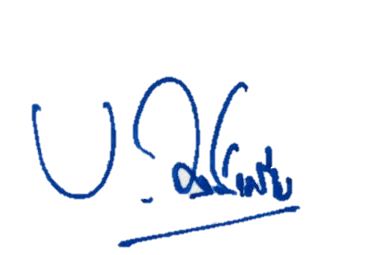 										พ.ต.อ. 											( เบน วงศ์เครือ )										           ผกก.สภ.เด่นชัยหมายเหตุ	๑) กรณีไม่มีเรื่อทงร้องเรียน ให้ระบุว่า ไม่มีเรื่องร้องเรียน๒) หน่วยงานรับเรื่องร้องเรียน หมายถึง ศูนย์รับเรื่องราวร้องทุกข์ของรัฐบาล ตู้ ปณ ๑๑๑๑ ศูนย์ดำรงค์ธรรม เป็นต้น๓) หน่วยงานตรยจสอบ หมายถึง สำนักงาน ป.ป.ช.สำนักงานตรวจเงินแผ่นดิน กรมสอบสวนคดีพิเศษ เป็นต้นเดือน/ปีช่องทางที่ร้องเรียน/จำนวนเรื่องช่องทางที่ร้องเรียน/จำนวนเรื่องช่องทางที่ร้องเรียน/จำนวนเรื่องยุติเรื่องยุติเรื่องยุติเรื่องอยู่ระหว่างดำเนินการรวมเดือน/ปีสถานีตำรวจจเรตำรวจหน่วยงานรับเรื่องร้องเรียนวินัยอาญาแพ่งอยู่ระหว่างดำเนินการรวมต.ค.2566ไม่มีเรื่องร้องเรียนไม่มีเรื่องร้องเรียนไม่มีเรื่องร้องเรียน----ไม่มีเรื่องร้องเรียนพ.ย.2566ไม่มีเรื่องร้องเรียนไม่มีเรื่องร้องเรียนไม่มีเรื่องร้องเรียน----ไม่มีเรื่องร้องเรียนธ.ค.2566ไม่มีเรื่องร้องเรียนไม่มีเรื่องร้องเรียนไม่มีเรื่องร้องเรียน----ไม่มีเรื่องร้องเรียนม.ค.2567ไม่มีเรื่องร้องเรียนไม่มีเรื่องร้องเรียนไม่มีเรื่องร้องเรียน----ไม่มีเรื่องร้องเรียนก.พ.2567ไม่มีเรื่องร้องเรียนไม่มีเรื่องร้องเรียนไม่มีเรื่องร้องเรียน----ไม่มีเรื่องร้องเรียนมี.ค.2567ไม่มีเรื่องร้องเรียนไม่มีเรื่องร้องเรียนไม่มีเรื่องร้องเรียน----ไม่มีเรื่องร้องเรียนรวม00000000